Øre-næse-halslæge Kristian Anthonsenwww.ønhalbertslund.dkMail: onhalbertslund@gmail.comTlf. 43643884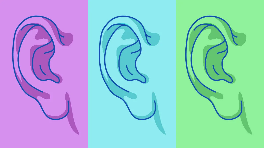 Spørgeskema om næse-bihulesymptomerOplever du tilstoppethed i næsen? Dvs. oplever du, at du ikke så godt kan få luft gennem næsen eller at den føles lukket?Svar: Oplever du generende sekret (snot) fra næsen dagligt?Svar: Oplever du smerter eller trykken over dine bihuler?Svar: Oplever du nedsat lugtesans i forhold til tidligere?Svar: Har du tidligere fået påvist polypper i næsen? (ikke børnepolypper)Svar: Bruger du næsespray med binyrebarkhormon (fx Mometason, Flixonase, Avamys, Dymista mv.) eller anden spray på recept)? Hvis ja, skriv hvor længe og medicinens navn:Har du fået påvist allergi?Hvis ja skriv fx.: ved blodprøve / priktest viste fx allergi for husstøvmide og hvornår.Svar:Er du opereret i dine bihuler i fuld narkose? Medbring gerne operationsbeskrivelse.Svar: Er du opereret i næsen? Medbring gerne operationsbeskrivelse.Svar: Skyller du næsen med saltvand dagligt eller næsten dagligt?Hvis skriv med hvad - fx. saltvandsspray fra apoteket, skyllehorn, næseskylleflaske eller andet.Hvor generet er du af dine næse- og bihulesymptomer for tiden på en skala fra 0 -10, hvor 0 er ingen symptomer og 10 er værst tænkelige gener (1-3 er lette gener, 4-6 er moderate gener, 7-10 er svære gener).Svar: 